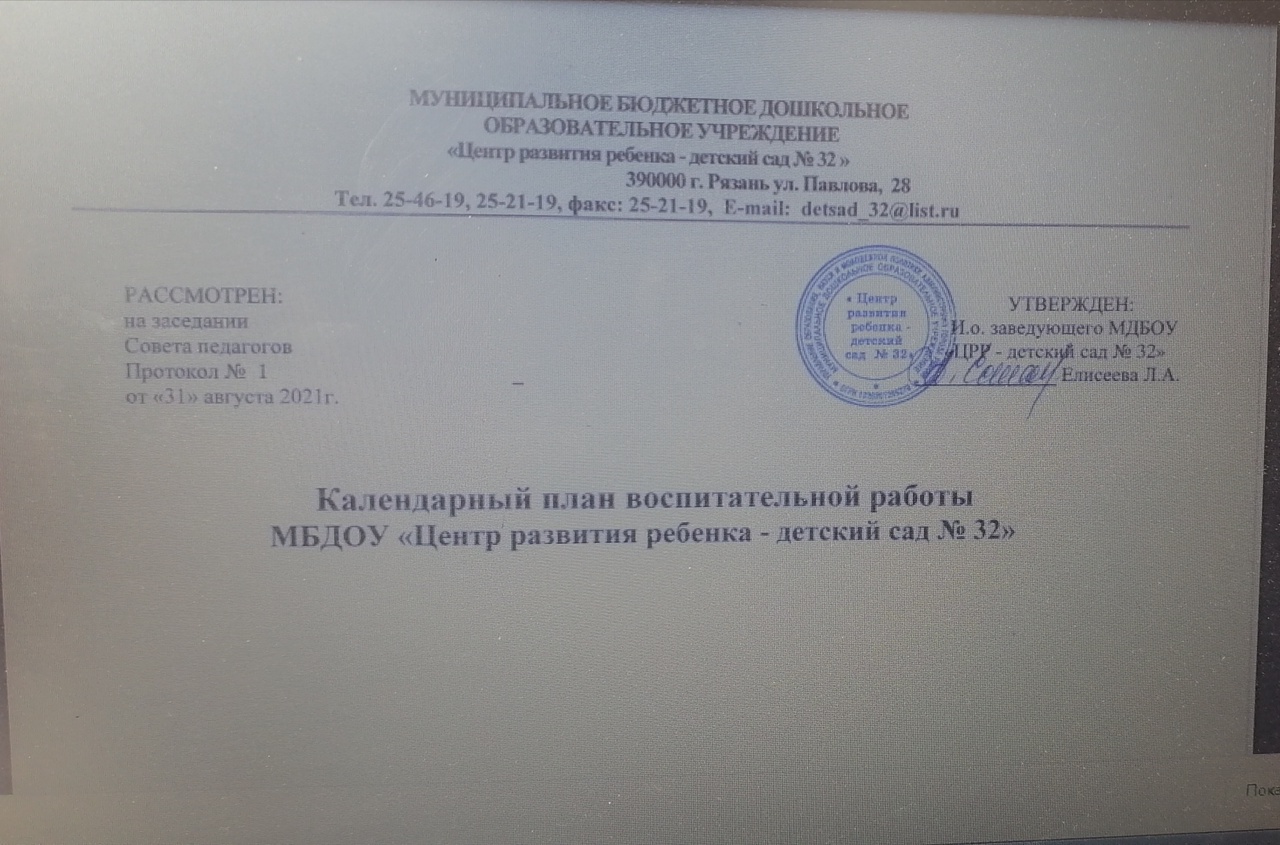 СентябрьОктябрьНоябрьДекабрьЯнварьФевральМартАпрельМайНаправление деятельностиНазвание мероприятияГруппыОтветственныеТрадиции детского садаПраздник «Наш любимый детский сад всем ребятам очень рад!» в рамках «Дня открытых дверей».Все группыЗаведующий, Зам. по ВМР,воспитатели,специалисты ДОУТрадиции детского садаЭкологическая акция «Будь Человеком ты на Земле своей». Все группыВоспитателиООДРазработка педагогами конспектов ООД, направленных на воспитание дошкольников. Все группыВоспитателиДетско-взрослые сообществаОрганизация работы детско-взрослых сообществ:- создание сообществ;- разработка методического обеспечения;- организация РППС.Все группыЗаведующий, Зам. по ВМР,воспитатели,специалисты ДОУМузейная педагогикаРазработка методического обеспечения и пополнение материально-технического обеспечения мини-музеев.Все группыЗаведующий, Зам. по ВМР,воспитатели,специалисты ДОУДополнительное образованиеРазработка программ дополнительного образования на основе запросов родителей и образовательных потребностей воспитанников.II младшая, средняя, старшая, подготовит. Зам. по ВМР,воспитатели,специалисты ДОУРанняя профориентацияРазработка проектов по ранней профориентации детей.Старшая, подготовит.ВоспитателиРППСОформление помещений и интерьеров групп.Благоустройство территории ДОУВсе группыЗаведующий, завхоз, Зам. по ВМРвоспитатели,специалисты ДОУРабота с родителямиТематическое мероприятие «ТриЯ - наша дружная семья».Все группыЗаведующий,Заместитель по ВМР,воспитатели,специалисты ДОУРабота с родителямиАнкетирование родителей по темам: «Что такое детский сад?», «Домашний театр».Все группыЗаведующий,Заместитель по ВМР,воспитатели,специалисты ДОУРабота с родителямиРодительские собрания.Все группыЗаведующий,Заместитель по ВМР,воспитатели,специалисты ДОУНаправление деятельностиНазвание мероприятияГруппыОтветст-венныеТрадиции детского садаТематическое мероприятие «Наши любимые игрушки»Все группыЗам. по ВМР, воспитатели,специалисты ДОУТрадиции детского садаТематическое мероприятие «День пожилого человека»II младшая, средняя, старшая, подготовит.Зам. по ВМР, воспитатели,специалисты ДОУТрадиции детского садаАкция «Подари вторую жизнь батарейке»Все группыВоспитателиТрадиции детского садаПроведение серии образовательных мероприятий по формированию у детей эмоционально-ценностных представлений о своей семье, родном доме, своей малой Родине. Все группыВоспитатели,специалисты ДОУДетско-взрослые сообществаПроведение мероприятия «Народные игры в жизни детей»Младшая группаЗам. по ВМР,воспитателиДетско-взрослые сообществаПроведение открытых сюжетно-ролевых игр: «На улицах города»Средние группыЗам. по ВМР,воспитателиДетско-взрослые сообществаИнтерактивная викторина «Путешествие в страну лилипутов» Старшая группаЗам. по ВМР,воспитателиДетско-взрослые сообществаАкция «Зимний сад»Подготовительные группыЗам. по ВМР,воспитателиМузейная педагогикаЭкскурсии в музей ДОУ «Родник истории» Все группыВоспитателиДополнительное образованиеВыставка «Осенний калейдоскоп»Все группыВоспитателиРанняя профориентацияФотовыставки «Осенний пейзаж»Все группыВоспитателиРабота с родителями Круглый стол «Ребёнок и детское сообщество»Все группыЗам. по ВМР,воспитатели,специалисты ДОУ, родителиНаправление деятельностиНазвание мероприятияГруппыОтветственныеТрадиции детского сада Общественно-политический праздник «День народного единства».Средняя, старшая, подготовительнаяЗам. по ВМР,воспитатели,специалисты ДОУТрадиции детского садаСезонные праздники «Осень - рыжая подружка».Все группыЗам. по ВМР,воспитатели,специалисты ДОУТрадиции детского садаКонцерт «Мамочка моя, самая любимая», посвящённый Дню МатериВсе группыВоспитателиООДПроведение серии образовательных мероприятий по приобщению дошкольников к здоровому образу жизниВсе группыВоспитатели,специалисты ДОУДетско-взрослые сообществаИгра-драматизация «Теремок»Младшая группаЗам. по ВМР,воспитатели,специалисты ДОУДетско-взрослые сообществаТворческий конкурс «Любимые сказки»СредниеЗам. по ВМР,воспитатели,специалисты ДОУДетско-взрослые сообществаКраткосрочный проект «Устами младенца» (поговорим о маме)ПодготовительныеЗам. по ВМР,воспитатели,специалисты ДОУМузейная педагогикаВидео-экскурсии по музеям городаПроект «Маршрут выходного дня»Старшая, подготовительные группыВоспитатели, родителиСпортивное мероприятие «Праздник мяча»Подготовительные группыИнструктор по физкультуреРанняя профориентацияЭкскурсии по детскому саду с целью ознакомления профессий взрослыхВсе дошкольные группыВоспитателиРППСЗащита дизайн-проектов воспитательной предметно-пространственной среды группы (на выбор):1.                 Дизайн-проект «Организация мини-музея в группе».2.                 Дизайн-проект «Гибкое зонирование помещения группы на основе гендерного подхода».3.                 Дизайн-проект «Использование воспитательного потенциала участков детского сада». Все группыЗам. по ВМР, воспитателиРабота с родителямиМастер-класс «Весёлый язычок»Младшая группаВоспитателиРабота с родителямиМастер-класс «Формы и методы нравственного воспитания детей»Средние,старшая, подготовительные группыВоспитателиНаправление деятельностиНазвание мероприятияГруппыОтветственныеТрадиции детского садаПроведение праздника «Здравствуй, Новый Год».Все группыЗам. по ВМР,воспитатели,специалисты ДОУТрадиции детского садаЭкологическая акция «Кормушка для птиц»Все группыВоспитателиООДПроведение серии образовательных мероприятий по ознакомлению детей с нормами и ценностями, принятыми в обществе, включая моральные и нравственные ценности.Все группыВоспитатели,специалисты ДОУДетско-взрослые сообществаПроведение открытого практического занятия «Новогодняя открытка».Младшая группаЗам. по ВМР,воспитатели,специалисты ДОУДетско-взрослые сообществаПроведение игр на свежем воздухе «Зимние забавы»СредняяЗам. по ВМР,воспитатели,специалисты ДОУДетско-взрослые сообществаИгра-соревнование «Построй свою крепость».СтаршаяЗам. по ВМР,воспитатели,специалисты ДОУДетско-взрослые сообществаТворческая мастерская «Новогодние чудеса».Все группыЗам. по ВМР,воспитатели,специалисты ДОУМузейная педагогикаФольклорный праздник в музее ДОУВсе группыВоспитателиМузейная педагогикаСоздание музейной экспозиции «Музей Деда Мороза»Все группыВоспитателиДополнительное образованиеМузыкальный спектакль «Приключения Колобка» (педагогический творческий коллектив)Все группыМузыкальный руководительРанняя профориентацияСмотр-конкурс «Дидактические игры по ознакомлению с профессиями»Все группыВоспитателиРППССмотр-конкурс новогоднего оформления групп «Новогодний фейерверк».Младшая группаЗам. по ВМР, воспитатели,специалисты ДОУРППССмотр-конкурс новогоднего оформления групп «Новогодние окна».Средняя,старшая,подготовит.Зам. по ВМР, воспитатели,специалисты ДОУРабота с родителямиСовместное изготовление в «Мастерской» атрибутов и костюмов для новогоднего праздника.Все группыВоспитатели,специалисты ДОУНаправление деятельностиНазвание мероприятияГруппыОтветственныеТрадиции детского садаТематические мероприятия в рамках «До свидания, Ёлочка» Все группыВоспитатели,специалисты ДОУТрадиции детского садаКомплекс досуговых мероприятий «Зимняя спартакиада с родителями» Все группыВоспитатели,специалисты ДОУТрадиции детского садаРазвлечение «Страна обнимашек» к Международному дню объятий - 21 января.Все группыВоспитатели,специалисты ДОУООДПроведение серии образовательных мероприятий по воспитанию дружеских взаимоотношений между детьми, уважительного отношения к окружающим людям. Все группыВоспитатели,специалисты ДОУДетско-взрослые сообществаВыставка творческих работ детей по теме «Снежинка»МладшаяВоспитатели,специалисты ДОУДетско-взрослые сообществаВыставка творческих работ «Зимовье зверей».СредняяВоспитатели,специалисты ДОУДетско-взрослые сообществаПроведение открытой игры-тренинга «Будь здоров!» с применением оздоровительных технологий.СтаршаяВоспитатели,специалисты ДОУМузейная педагогикаПраздник «Зимние посиделки» на основе регионального содержания.Все дошкольные группыВоспитателиДополнительное образованиеКонкурс чтецов «Зима очаровательная»Младшая, средняя, старшая, подготовительнаяВоспитатели,специалисты ДОУРанняя профориентацияИзготовление атрибутов к играм, лэпбуков, элементов костюмов в «Мастерской профессий».Все дошкольные группыВоспитателиРППСКонкурс кормушек для птиц «Птичья столовая».Все группыВоспитателиРабота с родителямиКруглый стол «Формирование духовно-нравственных и патриотических представлений у дошкольников в процессе различных видов детской деятельности».Все группыВоспитатели,специалисты ДОУНаправление деятельностиНазвание мероприятияГруппыОтветственныеТрадиции детского садаТематический праздник «День защитника Отечества».Младшая,средняяВоспитатели,специалисты ДОУТрадиции детского садаВоенно-спортивная игра «Зарница», посвящённая «Дню защитника Отечества».Старшая,подготовительные группыВоспитатели,специалисты ДОУТрадиции детского садаВыставка «Военная техника своими руками»Все группыВоспитателиТрадиции детского садаАкция «Добрые крышечки»Все дошкольные группыВоспитателиООДПроведение серии образовательных мероприятий по ознакомлению с героической историей и государственными символами России.Все группыВоспитатели,специалисты ДОУДетско-взрослые сообществаВыставка детских книг «Моя любимая книжка».МладшаяВоспитатели,специалисты ДОУДетско-взрослые сообществаВикторина «Азбука безопасности»СредняяВоспитатели,специалисты ДОУДетско-взрослые сообществаАкция «Добрые дела»ПодготовительныеВоспитатели,специалисты ДОУМузейная педагогикаОнлайн экскурсия «Народный костюм»Старшая, подготовительные группыЗам. по ВМРвоспитателиРанняя профориентацияОткрытые мероприятия по организации профориентационных игр (сюжетно-ролевых, настольных, дидактических, подвижных, игр-квестов, игр-драматизаций).Все дошкольные группыВоспитателиРППСКонкурс сюжетно-ролевых игр «Воспитание в сюжетной игре».Все группыЗам по ВМР,воспитатели,специалисты ДОУРабота с родителямиПедагогический тренинг с родителями: «Способы решения нестандартных ситуаций в вопросах нравственного воспитания детей».Все группыЗам по ВМР,воспитатели,специалисты ДОУНаправление деятельностиНазвание мероприятияГруппыОтветственныеТрадиции детского садаТворческие мастерские «Весь мир для мамы»Все группыВоспитателиТрадиции детского садаПроведение праздника «8 Марта».Все группыЗам по ВМР,воспитатели,специалисты ДОУТрадиции детского садаФольклорное развлечение «Широкая Масленица».Все группыЗам по ВМР,воспитатели,специалисты ДОУНОДПроведение серии образовательных мероприятий по формированию бережного отношения к окружающему природному миру.Все группыВоспитатели,специалисты ДОУДетско-взрослые сообществаВыставка дидактических игр, способствующих развитию у детей интереса к книге «Царица-книга»МладшаяЗам по ВМР,воспитатели,Детско-взрослые сообществаИгровое моделирование «Безопасный маршрут»СредняяЗам по ВМР,воспитатели,Детско-взрослые сообществаВикторина «Страна непослушания»СтаршаяЗам по ВМР,воспитатели,Детско-взрослые сообществаОрганизация мастерской «Кукольная больница»ПодготовительнаяЗам по ВМР,воспитатели,Дополнительное образованиеОткрытый показ спортивного развлечения в бассейне  «Рисунки на воде» I младшаяВоспитатели, инструктор по ФИЗОРанняя профориентацияПоказ  видеороликов по проведению профориентационных игрВсе дошкольные группыЗам. по ВМР,воспитателиРППСВыставка-презентация «Разработка современных объектов РППС» (развивающие лэпбуки, макеты и др.). Все группыЗам по ВМР,воспитателиРабота с родителямиВыставка совместных с детьми рисунков «Кошачий карнавал»Все группыВоспитателиНаправление деятельностиНаправление деятельностиНазвание мероприятияГруппыОтветственныеТрадиции детского садаЯрмарка достижений: тематические мероприятияЯрмарка достижений: тематические мероприятияВсе группыЗам по ВМР,воспитатели,специалисты ДОУТрадиции детского садаСезонные праздники «Веснянка»Сезонные праздники «Веснянка»Все группыМузыкальный руководительНОДНОДПроведение серии образовательных мероприятий по обогащению представлений о труде, о значении труда для общества.Все группыВоспитатели,специалисты ДОУДетско-взрослые сообществаДетско-взрослые сообществаАкция «Встречаем перелётных птиц»Младшая группаВоспитатели,специалисты ДОУДетско-взрослые сообществаДетско-взрослые сообществаКвест-игра «Тайна дорожного знака»Средние группыВоспитатели,специалисты ДОУДетско-взрослые сообществаДетско-взрослые сообществаВесенняя спартакиада «Сильные, ловкие, смелые» СтаршаяруппаВоспитатели,специалисты ДОУДетско-взрослые сообществаДетско-взрослые сообществаИнтерактивная викторина «Кто лишний?»Подготовительные группыВоспитатели,специалисты ДОУМузейная педагогикаМузейная педагогикаОнлайн встречи работниками библиотеки в «Музейной гостиной»Все дошкольные группыЗам. по ВМР,воспитатели.специалисты ДОУДополнительное образованиеДополнительное образованиеИнтеллектуальный ринг «Умники и умницы»СтаршаяВоспитателиДополнительное образованиеДополнительное образованиеОткрытый показ творческих работ «Природа и художник»Подготовит.ВоспитателиРанняя профориентацияРанняя профориентацияФестиваль детского творчества «Кем быть?».Все дошкольные группыВоспитатели.специалисты ДОУРППСРППСКонкурс родительских уголков по теме: «Домашнее воспитание»Все группыЗам. по ВМРвоспитатели,Работа с родителямиРабота с родителямиРодительская конференция на тему: «Детская агрессия»Все группыЗаведующий,Зам. по ВМР,воспитатели, специалисты ДОУНаправление деятельностиНазвание мероприятияГруппыОтветственныеТрадиции детского садаВыставка детских рисунков «День Победы».Все дошкольные группыЗам. по ВМР,воспитатели,Традиции детского садаСоциальная акция «Бессмертный полк»Все дошкольные группыЗам. по ВМР,воспитатели,специалисты ДОУТрадиции детского садаВыпускные утренники в детском саду «До свидания, детский сад!»Подготовительные группыМузыкальный руководительНОДПроведение образовательных мероприятий нравственно-патриотического характера, посвящённых Дню Победы.Младшая,средние,старшая,подготовительный группыВоспитатели,специалисты ДОУДетско-взрослые сообществаФотовыставка «Цветущий май!»Младшая группаЗам. по ВМР,воспитатели,специалисты ДОУДетско-взрослые сообществаСовместный  с родителями«Праздник безопасности» (на территории ДОУ).Средние группаЗам. по ВМР,воспитатели,специалисты ДОУДетско-взрослые сообществаФотовыставка «Ветераны, наденьте ордена!»Старшая группаЗам. по ВМР,воспитатели,специалисты ДОУДетско-взрослые сообществаОснащение информационного стенда «Скоро лето!»Подготовительные группыЗам. по ВМР,воспитатели,специалисты ДОУМузейная педагогикаСоздание музейной экспозиции в группах «День Победы».Все дошкольные группыЗам. по ВМР,воспитателиДополнительное образованиеТворческие отчеты по работе кружков, студийВсе группыЗам. по ВМР,воспитатели,специалисты ДОУРанняя профориентацияПрезентация лэпбука «Все профессии важны»Все дошкольные группыЗам по ВМР,воспитателиРППСАкция «Майское разноцветье» (озеленение территории детского сада, разбивка клумб, посадка огорода).Все группыЗам. по ВМР,воспитателиРабота с родителямиСпортивный праздник «Здравствуй, лето!»Все Зам. по ВМР,воспитатели